Иванченко Маргарита Павловнапрофессиональный психолог, коуч, консультант по отношениям в паре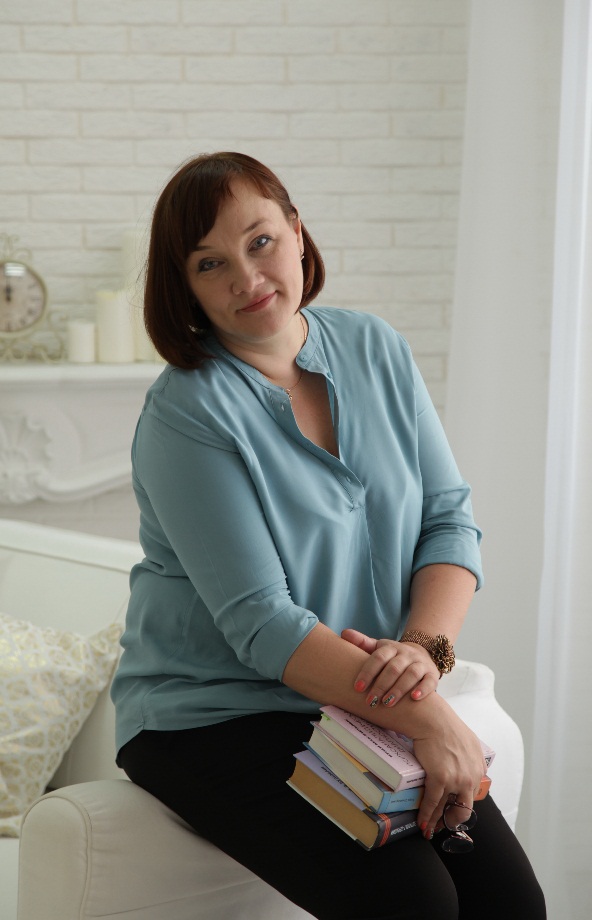 К специалисту можно обратиться по вопросам:- детско-родительских отношений;- конфликтных ситуаций;- болезненных переживаний;- жертвенных женских сценариев;- страха оценки;-  выбора, определения жизненных целей; - кризисных переходов в личных и карьерных вопросах; - построения отношений с противоположным полом.Телефон: 8 (918) 390-86-83Подробнее: https://www.b17.ru/margaritka/